Комплекс упражнений при плоскостопииСесть на стул, стопы поставить на пол с упором, пальцы ног приподнять и развести веером, а затем крепко сжать, спрятать, прижать их к стопе, расслабиться—10 раз.Сесть на стул, держа стопы на весу. Сделать 10 круговых движений каждой стопой.Стоя босиком на ковре, покачиваться с пятки на носок в течение 1-2 минуты.Поставить ноги на ширину плеч, ступни  -параллельно. Перекатывать подошвы с наружного края на внутренний. 15-20 раз.Сесть на стул (стопа прямая), ноги согнуть, «поджать под себя» и полностью разогнуть -  «выпрямить».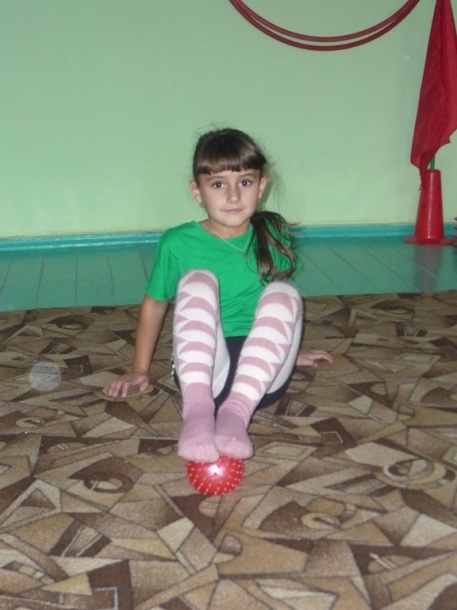 Нарушение осанки у детейпрофилактикаСоблюдение статико-динамического режима:-постель должна быть жесткой, ровной, устойчивой, с невысокой плоской подушкой-после обеда ребенок должен лечь на 1-1,5 часа, чтобы дать отдых мышцам спины-необходимо правильно организовать рабочее место ребенка (освещение рассеянное, но достаточное, правильная высота стола и стула, желательно иметь опору для спины и стоп)-соблюдение основных требований для рабочей позы во время занятий (стопы в опоре на полу, колени под стулом на одном уровне, равномерная опора на обе половины таза, туловище периодически опирается на спинку стула, предплечья симметрично и свободно, без напряжения лежат на столе, плечи симметричны-необходимо бороться с порочными позами (косое положение плечевого пояса при письме, косое положение таза, когда ребенок сидит на ноге, подложенной под ягодицу, привычка стоять с опорой на одну и ту же ногу, согнув другую в колене)-освободить ослабленного ребенка, имеющего дефекты осанки, от всяких дополнительных занятий, связанных с длительным сидением.ПлоскостопиеПрофилактика:Упражнения на занятиях физкультуры—2-3 упражнения в каждой части занятия;Ношение рациональной обуви;Ограничение нагрузки на нижние конечности (ходьба босиком по неровной почве, по песку, по гальке и т.д.)Лечение:Ортопедический режим;обувь должна быть полужесткой с невысоким каблуком,обувь не должна быть узкой и сдавливающей,запрещается носить резиновую обувь, валенки, чешки, мягкие тапочки,использовать сделанные на заказ стельки-супинаторы.Расслабляющий массаж голени, поглаживание, легкое растирание, непрерывная вибрация.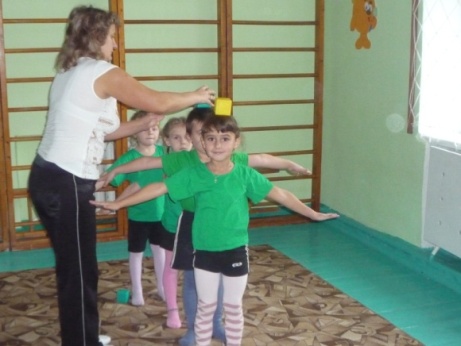 НА ЗАМЕТКУ РОДИТЕЛЯМ!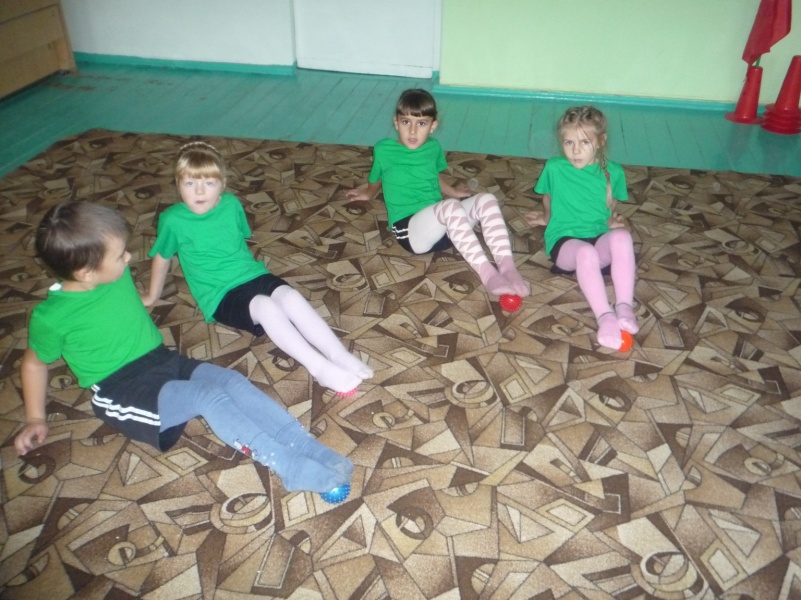 ПРОФИЛАКТИКА ПАТОЛОГИИ ОПОРНО ДВИГАТЕЛЬНОГО АППАРАТАИНСТРУКТОР ФК МДОУ ДСКВ №6ГОЛИК.Л.Г.ст. Старомиская  2010 г.